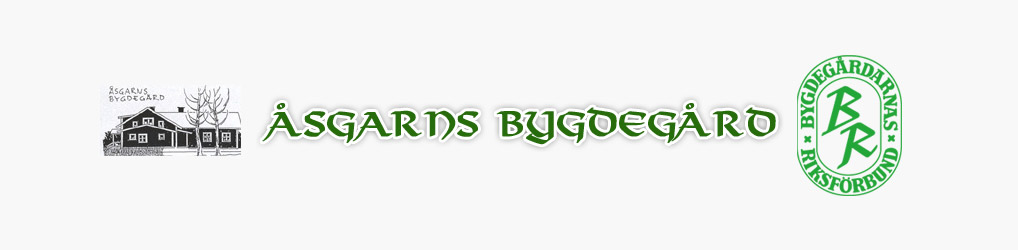 § 1. NAMNÅsgarns Bygdegårdsförening § 2. ÄNDAMÅLFöreningen, som är partipolitiskt och religiöst obunden, har till uppgift att driva en allmän samlingslokal, erbjuda mötesplatser och värna mötesfriheten. Lokalen ska opartiskt och på skäliga villkor uthyras till föreningens medlemmar, enskilda, ideella organisationer, företag och offentliga myndigheter, som önskar använda lokalen förutsatt att de delar föreningens demokratiska värderingar.Föreningen finns till på bygdens initiativ och ska bidra till lokal utveckling där den verkar. Genom kulturverksamhet och andra insatser ska föreningen erbjuda meningsfulla aktiviteter för att stärka bygdens attraktionskraft.För att främja sitt ändamål ska föreningen samarbeta med liknande organisationer samt vara ansluten till Bygdegårdarnas Riksförbund.§ 3. HEMVIST OCH FÖRENINGSFORMFöreningen är en ideell förening med hemvist i Avesta kommun, Dalarna.§ 4. INTRÄDEMedlemskap i föreningen kan erhållas av förening, stiftelse, annan organisation, familj eller enskild person, som vill främja föreningens verksamhet och ändamål.§ 5. AVGIFTER OCH MEDLEMSKAPMedlem är den som betalar avgift enligt överenskomna regler och med belopp som årligen fastställs av årsmötet.§ 6. UTESLUTNINGBryter medlem mot dessa stadgar, på annat sätt skadar föreningen, motarbetar dess syften eller avstår från att erlägga avgifter enligt överenskommelse kan styrelsen utesluta medlemmen ur föreningen. Medlem som motsätter sig uteslutningsbeslutet kan genom en skriftlig begäran inom 30 dagar hänskjuta beslutet till kommande årsmöte.§ 7. ORGAN Föreningens organÅrsmöteStyrelseRevisorerValberedning§ 8. ÅRSMÖTEFöreningens årsmöte hålls årligen tidigast den 1 januari och senast den 31mars. Vid årsmötet har varje medlem en röst. Beslut fattas med enkel majoritet. Om votering begärs i personval genomförs alltid sluten omröstning. Vid lika röstetal har föreningens ordförande utslagsröst utom vid personval då lotten avgör.§ 9. VID ORDINARIE ÅRSMÖTE SKA FÖLJANDE ÄRENDEN BEHANDLAS: Val av mötesordförande och sekreterareVal av två personer att jämte mötesordföranden justera årsmötets protokollVal av två rösträknareFastställande av föredragningslistanFastställande av röstlängdGodkännande av kallelseStyrelsens verksamhetsberättelse och ekonomiska berättelse över det gångna åretRevisorernas berättelseFastställande av balansräkning samt disposition av årets resultatAnsvarsfrihet för styrelsens ledamöterBeslut ommandatperiodens längd antal ledamöter i styrelsen och ev. antal ersättare ev. ersättning till styrelse m.fl.Val av ordförande i föreningenVal av övriga styrelseledamöter samt ev. ersättareVal av revisorer och ersättareVal av ombud och ersättare till bygdegårdsdistriktets stämma Val av ombud till övriga föreningar.Beslut om eventuella regler och belopp för nästkommande års medlemsavgiftFramställningar och förslag från styrelsen Motioner och förslag från medlemmar som inkommit skriftligt till styrelsen senast 10 dagar före årsmötetVal av valberedningVid årsmötet väckta frågorÅrsmötet avslutasÅrsmötet bör också behandla de frågor som rekommenderas i årsmötesmaterial som föreningen erhåller från riksförbundet och bygdegårdsdistriktet.§ 10. EXTRA ÅRSMÖTEExtra årsmöte hålls, när styrelsen eller revisorerna finner att det är nödvändigt eller när minst 1/10 av föreningens medlemmar begär det med en skriftlig motivering.På extra årsmöte får endast behandlas de ärenden som angivits i kallelsen.§ 11. KALLELSE TILL ÅRSMÖTEKallelse till årsmöte ska ske genom personlig kallelse eller genom att annonsera publikt på bygden senast 14 dagar före mötet.§ 12. STYRELSEFöreningens angelägenheter sköts av en styrelse bestående av minst 5 ledamöter och det antal ersättare som årsmötet beslutar.Mandatperioden kan vara på ett eller två år, enligt årsmötets beslut.Styrelsen ska inom sig utse en vice ordförande, sekreterare och kassör, förutsatt att inte årsmötet redan gjort det. En kontaktperson för uthyrning ska också utses. En kontaktperson för fastighetsfrågor bör utses. För att få aktuell information från riksförbundet och distriktet inom olika verksamhetsområden samt för att fördela arbetet i styrelsen kan föreningen också utse kontaktperson för kultur, försäkring, ungdom, miljö, landsbygdsutveckling, film/bio och hemsida.§ 13. STYRELSENS SAMMANTRÄDENStyrelsen sammanträder när ordföranden finner det lämpligt eller då minst två av styrelsens ledamöter hos ordföranden skriftligen begär sammanträde.§ 14. STYRELSENS BESLUTSFÖRHETStyrelsen är beslutsför, när de närvarandes antal överstiger hälften av hela antalet ledamöter.Beslut fattas med enkel majoritet. Vid lika röstetal har ordföranden utslagsröst utom vid personval då lotten avgör.§ 15. STYRELSENS UPPGIFTERStyrelsen ska i enlighet med dessa stadgar sköta föreningens angelägenheter.Styrelsen ska i föreskriven tid till Bygdegårdarnas Riksförbund insända fastställd årsavgift samt de uppgifter som Riksförbundet efterfrågar i årsrapporteringen.Styrelsen ska föra en kontinuerligt uppdaterad medlemsförteckning. Styrelsen äger med inteckning för skuld belasta föreningens fasta egendom, om styrelsens samtliga närvarande ledamöter är eniga om beslutet.§ 16. TECKNINGSRÄTTStyrelsen eller de som styrelsen utser har föreningens teckningsrätt.  § 17. RÄKENSKAPERFöreningens räkenskaper omfattar tiden från den 1 januari till den 31 december.Styrelsen ska senast 14 dagar före ordinarie årsmöte överlämna sina redovisningshandlingar till revisorerna.§ 18. REVISORERFöreningens räkenskaper och styrelsens förvaltning ska granskas av två av ordinarie årsmöte utsedda revisorer.För revisorerna ska utses ersättare. Revisorer och ersättare för dessa utses för ett år.Revisionsberättelse ska lämnas till styrelsen senast 7 dagar före ordinarie årsmötet.§ 19. ÄNDRING AV FÖRENINGENS STADGAR För ändring av dessa stadgar krävs 3/4-majoritet vid ett ordinarie årsmöte eller enkel majoritet vid två på varandra följande årsmöten, därav minst ett ordinarie. § 20. UPPLÖSNING SAMT LIKVIDATIONBeslut om upplösning av föreningen eller om föreningens trädande i likvidation fattas vid två på varandra följande årsmöten, varav en ordinarie. För att beslutet ska vara giltigt krävs 2/3-majoritet av de närvarande röstberättigade på det andra årsmötet. I kallelsen för detta möte ska framgå att upplösning eller likvidation är syftet med mötet.Skulle föreningen upplösas ska föreningens behållna tillgångar tillfalla annan lokal sammanslutning eller organisation enligt årsmötets beslut för att användas till fortsatt främjande av föreningens ändamål.Ovanstående stadgar har antagits på årsmöte den_______________________